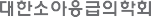 별지 제 4 호20	년도 소아응급의학 전임의 명부년	월	일병원명 :책임지도전문의 :	(인)49성 명생년월일의사면허번호전문과목전문의번호